nr 41/2020 (864)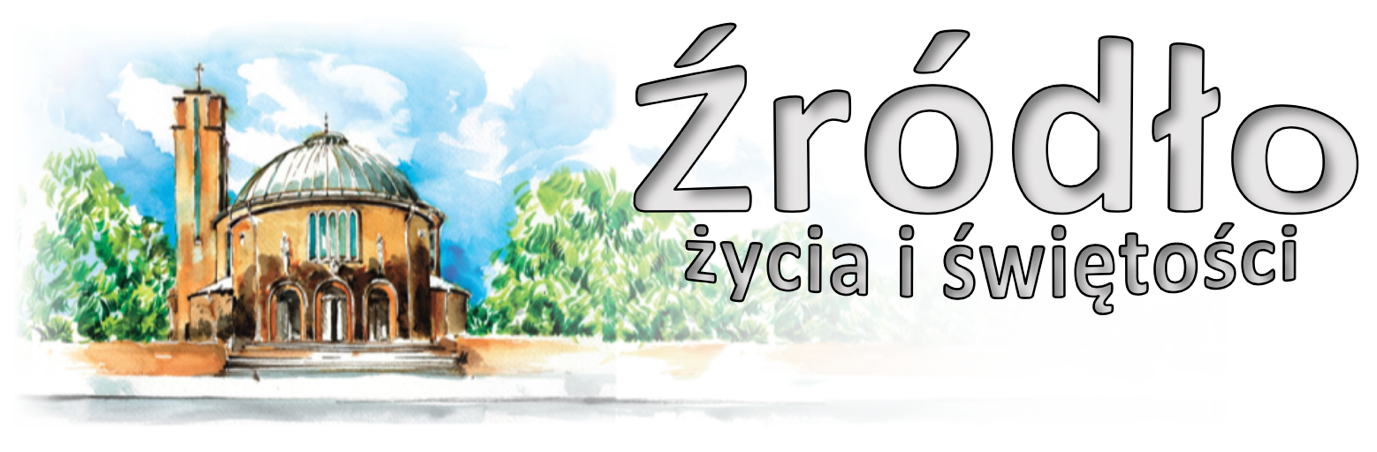 11 października 2020 r.gazetka rzymskokatolickiej parafii pw. Najświętszego Serca Pana Jezusa w RaciborzuXXVIII Niedziela ZwykłaEwangelia według św. Mateusza (22,1-10)„Jezus w przypowieściach mówił do arcykapłanów i starszych ludu: Królestwo niebieskie podobne jest do króla, który wyprawił ucztę weselną swemu synowi. Posłał więc swoje sługi, żeby zaproszonych zwołali na ucztę, lecz ci nie chcieli przyjść. Posłał jeszcze raz inne sługi z poleceniem: Powiedzcie zaproszonym: Oto przygotowałem moją ucztę: woły i tuczne zwierzęta pobite i wszystko jest gotowe. Przyjdźcie na ucztę! Lecz oni zlekceważyli to i poszli: jeden na swoje pole, drugi do swego kupiectwa, a inni pochwycili jego sługi i znieważywszy ich pozabijali. Na to król uniósł się gniewem. Posłał swe wojska i kazał wytracić owych zabójców, a miasto ich spalić. Wtedy rzekł swoim sługom: Uczta wprawdzie jest gotowa, lecz zaproszeni nie byli jej godni. Idźcie więc na rozstajne drogi i zaproście na ucztę wszystkich, których spotkacie. Słudzy ci wyszli na drogi i sprowadzili wszystkich, których napotkali: złych i dobrych. I sala zapełniła się biesiadnikami. Wszedł król, żeby się przypatrzyć biesiadnikom, i zauważył tam człowieka, nie ubranego w strój weselny. Rzekł do niego: Przyjacielu, jakże tu wszedłeś nie mając stroju weselnego? Lecz on oniemiał. Wtedy król rzekł sługom: Zwiążcie mu ręce i nogi i wyrzućcie go na zewnątrz, w ciemności! Tam będzie płacz i zgrzytanie zębów. Bo wielu jest powołanych, lecz mało wybranych.”W kontekście przypowieści o królu zapraszającym na ucztę weselną swego syna, Jezus uwydatnia poprzez analogię do uczty weselnej prawdę o królestwie Bożym, którą On sam przynosi na świat, a także kierowane przez Boga zaproszenie na ucztę Oblubieńca, czyli do przyjęcia posłannictwa Chrystusa w komunii nowego ludu, który w przypowieści jest przedstawiony jako gość zaproszony na ucztę. […] Życzę każdemu i wszystkim, ażeby wobec zaproszenia „na ucztę weselną Syna” nie postąpili tak, jak to słyszeliśmy w dzisiejszej Ewangelii. Istotnie, pierwsi zaproszeni „nie chcieli przyjść”; następni zelżyli sługi lub pozabijali. W rzeczywistości zaś wszyscy oni „nie byli godni”, najprawdopodobniej dlatego, że z niesłychaną zarozumiałością i w poczuciu samowystarczalności uznali ucztę za zbędną lub co najmniej nie dorastającą do ich wymagań i pretensji. W rezultacie zaproszenie zostało przyjęte przez ubogich, którzy stali „na rozstajnych drogach…, złych i dobrych”, to jest przez tych, którzy w pokorze zaznali niezasłużonego bogactwa Bożego daru i przyjęli go z prostotą. Trzeba, byśmy i my byli nade wszystko świadomi zaproszenia do przemieniającej jedności z Chrystusem, zaproszenia, z którym zwraca się do nas Słowo Boże i przepowiadanie Kościoła. A prócz tego, abyśmy potrafili przyjąć je całym sercem, z pełną gotowością, pewni, że Pan Bóg pragnie jedynie naszego wzrastania, naszego zbawienia. Wreszcie, jak to sugeruje alegoria stroju weselnego, kończąca przypowieść, jesteśmy także wezwani, aby stanąć przed Panem we właściwym stroju; składają się nań dobre czyny, które winny towarzyszyć wierze, do czego wzywa nas sam Jezus: „Jeśli wasza sprawiedliwość nie będzie większa, niż uczonych w Piśmie i faryzeuszów, nie wejdziecie do królestwa niebieskiego” (Mt 5,20). Lecz jeśli będzie, wtedy zapewniony jest pełny udział w świętowaniu.                        św. Jan Paweł IIOgłoszenia z życia naszej parafiiPoniedziałek – 12 października 2020 							Łk 11,29-32	  630			Dziękczynna w int. Wojciecha w dniu urodzin z prośbą o Boże błogosławieństwo i zdrowie	  900			Za †† rodziców Annę i Stanisława, braci Ludwika, Kazimierza, Edwarda, Czesława Pytel oraz ich żony, siostrę Stefanię Glica, synową Wandę Maziarz	1800	1.	Dziękczynna w intencji Grażyny i Zbigniewa z okazji 35. rocznicy ślubu z prośbą o dalsze Boże błogosławieństwo i zdrowie			2.	Do Bożej Opatrzności w intencji Teresy z okazji 70. rocznicy urodzin z podziękowaniem za otrzymane łaski, z prośbą o zdrowie, Boże błogosławieństwo dla Jubilatki i całej rodziny	1830			Nabożeństwo Różańcowe w intencji chorych i o ustanie epidemiiWtorek – 13 października 2020 – bł. Honorata Koźmińskiego, kapłana 		Łk 11,37-41	  630	1.	Za † ojca Piotra Kowalczyka, †† matkę Zofię, siostrę Jadwigę, braci Andrzeja i Jana oraz wszystkich †† z rodziny			2.	Za † Mieczysławę Golec (od koleżanek)	  800			W języku niemieckim: Für verstorbene Eltern Brigitte und Heinz Mateja	1715			Nabożeństwo Różańcowe w intencji chorych i o ustanie epidemii	1800	1.	Za † Jerzego Taszka w 25. rocznicę śmierci			2.	Za †† teściów Helenę i Mieczysława Skroban i szwagra JózefaŚroda – 14 października 2020 								Łk 11,42-46	  630			Do Miłosierdzia Bożego za † ks. Filipa Wolnik w rocznicę śmierci	  900			Za †† Weronikę, Jana i Bolesława Szeremet, wujka Juliana i kuzyna Juliana Gorzko, Ilinę i Jana, Franciszka Gorzko i Andrzeja Łachańskiego	1800	1.	Za †† matkę Gertrudę Zaczek, brata Karola Zaczek, babcię Karolinę Zaczek, za †† matkę Teresę Komor, ojca Józefa Komor i duże w czyśćcu cierpiące			2.	Za †† ojca Stanisława Szablińskiego w 12. rocznicę śmierci, mamę Jadwigę Szablińską, męża Idziego Leśniak, braci, bratowe i szwagra Mariana	1830			Nabożeństwo Różańcowe w intencji chorych i o ustanie epidemiiCzwartek – 15 października 2020 – św. Teresy od Jezusa, dziewicy i doktora Kościoła   	 Łk 11,47-54Dzień Dziecka Utraconego	  630	1.	Za †† Władysława i Antoninę oraz †† z rodzin Urban, Stryjewski, Zapart, Pałka i dusze w czyśćcu cierpiące			2.	Z okazji 48 r. ślubu Teresy i Bogdana oraz urodzin Bogdana, z podziękowaniem za otrzymane łaski, z prośbą o Boże błogosławieństwo i opiekę Matki Bożej dla całej rodziny Szukalskich	1630			Różaniec dla dzieci	1715			Nabożeństwo Różańcowe w intencji chorych, o ustanie epidemii oraz w intencji Rodziców, którzy utracili swoje dzieci – Modlitwa Rodziny Radia Maryja	1800	1.	Za †† męża Stanisława Brzezińskiego, ojca Zdzisława Ćwikła, babcię Leonię Kąkol			2.	Zbiorowa za zmarłych: - Do Miłosierdzia Bożego za † siostrę Barbarę; - Za † Grażynę Sekuła (od współlokatorów z ulicy Katowickiej 17 i 17a); - Za †† Karolinę i Józefa Rusin, Marię i Czesława Kociołek; - Za † Ewę Lechowicz (w 30. dzień); - Za † Stanisławę Klimowicz (w 30. dzień); - Za † Franciszka Kokora (w 30. dzień; od współlokatorów z ulicy Pomnikowej 22); - Za † zięcia Tomasza Dańko (w 30. dzień); - Za † Bożenę Dobiak (od rodziny Dobiaków z Tomaszowa Lubelskiego i od męża z rodziną); - Za †† Marię Mikę, Józefa Klein, Teodora Szawan i †† z rodzin; - Za † syna Grzegorza Wala w 4. rocznicę śmierci; - Za † Stanisławę Klimowicz (od sąsiadów z ulicy Ocickiej 1 i od Uli); - Za † Halinę Wasiuta (w 30. dzień); - Za † Eryka Waniek w 21. rocznicę śmierci; - Za †† rodziców Józefa i Marię Gardas, siostrę Stanisławę, babcie i dziadków z obu stron, †† z rodziny i dusze w czyśćcu cierpiące; - Za † Franciszka Bartoszewskiego; - Za †† rodziców Mariannę i Mariana Wojtyla (od syna)Piątek – 16 października 2020 – św. Jadwigi Śląskiej, głównej Patronki Śląska 		Mk 3,31-35	  630			Do Miłosierdzia Bożego za †† rodziców Annę, Alfreda, Helenę, Bronisławę i Czesława o wieczny odpoczynek	  900			Do Miłosierdzia Bożego za † siostrę Marię Kuhr w 3. rocznicę śmierci	1500			Koronka do Bożego Miłosierdzia	1800	1.	Za † Marię Mitko, męża, całe †† pokrewieństwo			2.	Za †† rodziców Elżbietę i Helmuta Maindok, ich †† rodziców i rodzeństwo, pokrewieństwo	1830			Nabożeństwo Różańcowe w intencji chorych i o ustanie epidemii	1900			Spotkanie dla młodzieży – Modlitwa w duchu Taize Sobota – 17 października 2020 – św. Ignacego Antiocheńskiego, bpa i męcz.		Łk 12,8-12	  630	1.	Do Miłosierdzia Bożego za † chrzestnego Władysława Wojackiego i całe †† pokrewieństwo			2.	Za †† Janinę i Jana Tantała	1715			Nabożeństwo Różańcowe w intencji chorych i o ustanie epidemii	1800			W sobotni wieczór: 1. Do Bożej Opatrzności z podziękowaniem za otrzymane łaski, z prośbą o dalsze Boże błogosławieństwo i zdrowie dla Edyty i Marka z okazji 25. r. ślubu			2.	Do Miłosierdzia Bożego za †† męża doktora Gerarda Bluszcza, matkę Franciszkę, ojca Józefa, siostrę Irenę, pokrewieństwo z obu stron i za dusze w czyśćcu cierpiące	1930			Raciborski Wieczór Uwielbienia					Czuwanie dla młodzieży (Adoracja razem z RWU, następnie konferencja, Eucharystia)XXIX Niedziela Zwykła – 18 października 2020 		           Iz 45,1.4-6; 1 Tes 1,1-5b; Mt 22,15-21	  700			Za † męża, ojca, dziadka Jana w 12. rocznicę śmierci, †† rodziców z obu stron, pokrewieństwo, szwagierkę Marię oraz za dusze w czyśćcu cierpiące	  830			Godzinki o Niepokalanym Poczęciu NMP	  900			W intencji Parafian a także budowniczych naszego kościoła, duszpasterzy w 85. rocznicę poświęcenia kościoła	1030			Do Bożej Opatrzności w intencji córki Justyny z okazji 25. rocznicy urodzin z podziękowaniem za otrzymane łaski, z prośbą o Boże błogosławieństwo, dary Ducha Świętego i zdrowie dla solenizantki i całej rodziny	1200	1.	Zbiorowa za jubilatów i solenizantów: - Do Bożej Opatrzności z okazji 45. rocznicy ślubu Marii i Joachima z podziękowaniem za odebrane łaski, z prośbą o dalsze zdrowie i opiekę Matki Bożej dla jubilatów i całej rodziny; - W intencji Wiolety i Artura z okazji 12. rocznicy ślubu z podziękowaniem za otrzymane łaski, z prośbą o Boże błogosławieństwo, dary Ducha Świętego, miłość i jedność w rodzinie; - Dziękczynna w intencji Doroty z okazji 80. rocznicy urodzin z prośbą o Boże błogosławieństwo i dalsze zdrowie; - W 50. rocznicę ślubu Heleny i Józefa Langa z podziękowaniem za otrzymane łaski, z prośbą o Boże błogosławieństwo i zdrowie; - Do Bożej Opatrzności z okazji 90. rocznicy urodzin Jadwigi Palczewskiej z podziękowaniem za otrzymane łaski, z prośbą o dalsze dla Solenizantki i całej rodziny			2.	Do Bożej Opatrzności w intencji Krystyny i Jana z okazji 50. rocznicy ślubu z podziękowaniem za otrzymane łaski i z prośbą o zdrowie dla całej rodziny	1400			Msza Trydencka	1530			Różaniec za Służbę Zdrowia	1600			Msza św. w in. pracowników Służby Zdrowia przez wstawiennictwo św. Łukasza	1715			Nabożeństwo Różańcowe w intencji chorych i o ustanie epidemii	1800			W 50. rocznicę urodzin Bogusława z podziękowaniem za otrzymane łaski, z prośbą o dalsze błogosławieństwo i opiekę dla solenizanta i jego rodzinyW tym tygodniu modlimy się: w intencji budowniczych naszego kościoła, duszpasterzy pracujących w naszej parafiiDzisiaj Niedziela Papieska. Zapraszamy na godz. 1545 na Różaniec Fatimski. Ostatnia część w formie wspólnego nabożeństwa o 1715. Zapowiadany na dziś koncert przy kościele Matki Bożej został odwołany.Modlitwa Różańcowa w tym tygodniu w poniedziałek, środę i piątek po Mszy wieczornej, w pozostałe dni o 1715. W czwartek modlitwie przewodniczy Rodzina Radia Maryja.W tym tygodniu odbędą się spotkania dla kandydatów do bierzmowania. Uczniów z klas 6 (z I roku formacji) zapraszamy w poniedziałek, 12 października na godz. 1630. Spotkanie dla kandydatów 2 roku formacji (klasy 7) we wtorek o 1900; dla kandydatów z 3 roku formacji (8 klasy) w czwartek, 15 października o 1900.Przy tej okazji przypominamy, że cykl przygotowania do bierzmowania dla dorosłych rozpocznie się od 7 listopada.Spotkanie dla dzieci przygotowujących się do spowiedzi i Komunii Świętej ze szkół znajdujących się poza naszą parafią odbędzie się w piątek o 1630.W poniedziałek o 2000 próba scholi.We wtorek o godz. 1530 spotkanie Klubu Seniora, o 1800 próba chóru.Spotkanie Ruchu Rodzin Nazaretańskich oraz Kręgu Biblijnego w środę po wieczornej Mszy Świętej i Różańcu.15 października przypada Dzień Dziecka Utraconego. Fundacja Spes (www.fundacjaspes.pl) organizuje 20 października konferencję on-line – szczegóły na stronie internetowej.Różaniec dla dzieci w czwartek o 1630. W piątek o 1500 Koronka do Bożego Miłosierdzia.Młodzież zapraszamy na spotkanie i modlitwę w duchu Taize w piątek o godz. 1900. W sobotę zapraszamy na godz. 1930 na kolejny Raciborskie Wieczór Uwielbienia oraz na Czuwanie dla młodzieży. Pierwsza część – Adoracja będzie wspólna, natomiast w dalszym ciągu czuwania konferencja i Eucharystia.W przeszłą sobotę i niedzielę (17 i 18 X o godz. 1400) w kinie Bałtyk film „Wojtyła – Śledztwo”. W przyszłą niedzielę w Sanktuarium w Rudach o 1700 koncert organowy w wykonaniu Juliana Gembalskiego.W przyszłą niedzielę o godz. 1400 Msza Święta w rycie nadzwyczajnym, czyli trydenckim.W przyszłą niedzielę na Mszy Świętej o godz. 900 będziemy modlić się w intencji budowniczych naszego kościoła, wszystkich parafian i pracujących w naszej parafii duszpasterzy z okazji 85 rocznicy konsekracji kościoła. Sama Rocznica konsekracji przypada 20 października. Przypominamy, że na stronie internetowej zamieszczony jest film o historii parafii.Również za tydzień przypada święto św. Łukasza, patrona Służby Zdrowia. Z tej okazji o 1530 Różaniec , a o 1600 Msza Święta w tej intencji. Zapraszamy lekarzy, pielęgniarki i wszystkich związanych ze Służbą Zdrowia.Zaplanowana na 17 października pielgrzymka Żywego Różańca nie odbędzie się.Na dni 23-25 października zaplanowano spotkanie dla młodzieży „Ławka-Go”. Ponieważ niemożliwy jest jak dotychczas pobyt na G. św. Anny spotkanie odbędzie się częściowo on-line, częściowo w parafiach: w piątek w parafii Matki Bożej (od 1900), w sobotę (od 1500) w parafii NSPJ, po czym nastąpi wyjazd do Opola. W niedzielę spotkanie w Domu Formacyjnym w Miedonii (od 1500). Osoby zainteresowane prosimy o zgłoszenia poprzez formularz zamieszczony na stronie www.Przed kościołem do nabycia Gość Niedzielny (z filmem DVD „Ziemia Maryi”).Dzisiaj także rozprowadzane są „Kremówki Papieskie”. Dochód przeznaczony jest na cele Duszpasterstwa Młodzieży. Przed kościołem także możliwość wsparcia Fundacji Nowego Tysiąclecia.Kolekta dzisiejsza przeznaczona jest na bieżące potrzeby parafii. Za tydzień dodatkowa zbiórka na cele remontowe.Za wszystkie ofiary, kwiaty i prace przy kościele składamy serdeczne „Bóg zapłać”. W minionym tygodniu odeszli do Pana: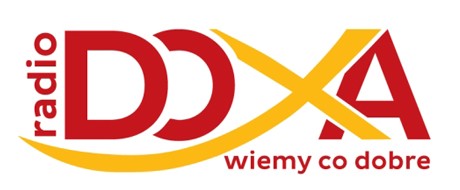 Franciszek Bartoszewski, lat 87, zam. na ul. KatowickiejAnna Grabiec, lat 80, zam. na ul. Słowackiego Regina Kłapkowska, lat 91, zam. na ul. KosmonautówWieczny odpoczynek racz zmarłym dać Panie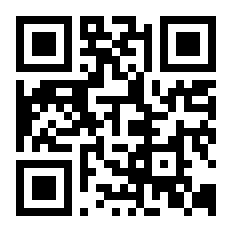 